12 октября   2018г 	.                                           № 116                                      п.Кировский                                                                 «О внесении изменений и дополнений в постановление главы Администрации Кировского СМО РК № 96/1 от   30.11.2017г»В   целях обеспечения благоустройства и порядка на территории Кировского СМО РК ,в соответствии с законом Республики Калмыкия  от 26 сентября 2018г № 3-VI-3  « О порядке определения органами местного самоуправления в Республике Калмыкия  границ ,определяющих территорий»,внести следующие изменения и дополнения в постановление главы Администрации Кировского СМО РК № 96/1 от 30.11.2017г « Об утверждении Правил благоустройства Кировского СМО РК»;	                          Пункт 3.5 вышеуказанных правил изложить в новой редакции, согласно приложения № 1 к настоящему постановлению.Настоящее постановление вступает в законную силу с момента подписания и подлежит официальному опубликованию.Глава Кировского  сельского муниципального образования Республики Калмыкия ,Глава администрации Кировского сельского муниципального образования Республики Калмыкия                  И.С.Стульнев                                                                                         Приложение № 1 к постановлению главы Кировского СМО РК № 96/1 от 30.11.2017г3.5. Границы прилегающих территорий определяются  в отношении территории общего пользования, которые прилегают(имеют общую границу) к зданию, строению, сооружению, земельному участку в случае, если такой земельный участок образован(далее –земельный участок),в  зависимости от расположения зданий, строений, сооружений ,земельных участков в существующей застройке, вида их разрешенного использования и фактического назначения, их  и  протяженности указанной общей границы , а также иных требований  настоящего закона.3.5.1 В границах прилегающих территорий могут располагаться следующие территории общего пользования или их части:1)пешеходные коммуникации, в том числе тротуары, аллеи, дорожки, тропинки;2)полисадники, клумбы;3)иные территории общего пользования, установленные правилами благоустройства, за исключением дорог, проездов и других транспортных коммуникаций, парков, скверов, бульваров, береговых полос а также территорий ,содержание которых является обязанностью правообладателя в соответствии с законодательством  Российской Федерации.3.5.2.Границы прилегающий территории определяются с учетом следующих ограничений:1)в отношении каждого здания, строения, сооружения, земельного участка могут быть установлены границы только одной прилегающей территории, в том числе границы, имеющие один замкнутый контур или два непересекающихся замкнутых контура ;2)установление общей прилегающей территории для двух и более зданий, строений, сооружений, земельных участков(за исключением случаев, когда строение или сооружение, в том, числе объект коммунальной инфраструктуры, обеспечивает исключительно функционирование другого здания, строения, сооружения, земельного участка в отношении которого определяются границы прилегающей территории, либо находятся в собственности, хозяйственном ведении или оперативном управлении у одного правообладателя) не допускается;3)пересечение границ прилегающих территорий не допускается;4)внутренняя часть границ прилегающей территории устанавливается по границе здания, сооружения, строения, земельного участка в отношении которого определяются границы прилегающей территории;5)внешняя часть границ прилегающей территории не может выходить за пределы территорий общего пользования и устанавливается по границам земельных участков, образованных на таких территориях общего пользования, или по границам, закрепленным с использованием природных объектов( в том, числе зеленых насаждений)или объектов искусственного происхождения(дорожный и (или) тротуарный бордюр, иное подобное ограждение территории общего пользования ),а также по возможности не может иметь смежные (общие) границы с другими прилегающими территориями(для исключения вклинивания, вкрапливания, изломанности границ, чересполосицы при определении границ прилегающих территорий и соответствующих территорий общего пользования, которые будут находиться за границами таких территорий).ПОСТАНОВЛЕНИЕ             АДМИНИСТРАЦИИКИРОВСКОГО СЕЛЬСКОГО МУНИЦИПАЛЬНОГО ОБРАЗОВАНИЯ РЕСПУБЛИКИ КАЛМЫКИЯ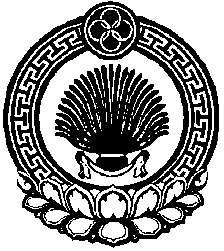        ХАЛЬМГ ТАНhЧИНКИРОВСК СЕЛЭНА МУНИЦИПАЛЬН БУРДЭЦИН АДМИНИСТРАЦИН ТОГТАВР 